Мягкая игрушка "Кот" своими руками36Нравится!29.06.2014 11:57     Просмотров: 1249     Комментариев: 2     Дмитрий Соломатин (Dimitar)С помощью мастер-класса можно сделать подобную игрушку >>Можно использовать как ароматическую интерьерную подушечку в сочетании с любимым  парфюмом  или игольницу (хотя любители котов вряд ли согласятся втыкать к них иголки). Простой крой, можно сделать вместе с ребёнком, швейная машина не нужна. Безопасна для детей, поскольку не содержит мелких частей, которые они могли бы проглотить.  Материалы: флис или другая мягкая ткань, нитки, синтепон.  Инструменты: ножницы, иголка, кусочек мыла.  Последовательность шагов:1. Складываем кусочек ткани пополам, лицевой стороной внутрь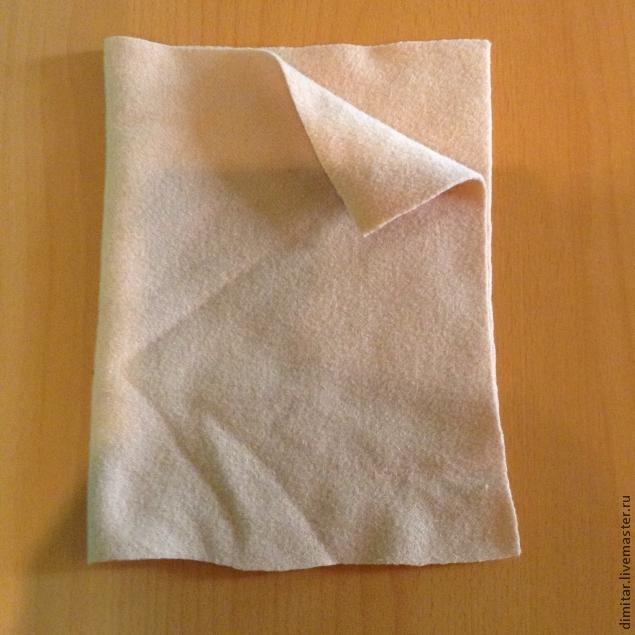 2. Рисуем мылом контур будущей игрушки (силуэт кошки)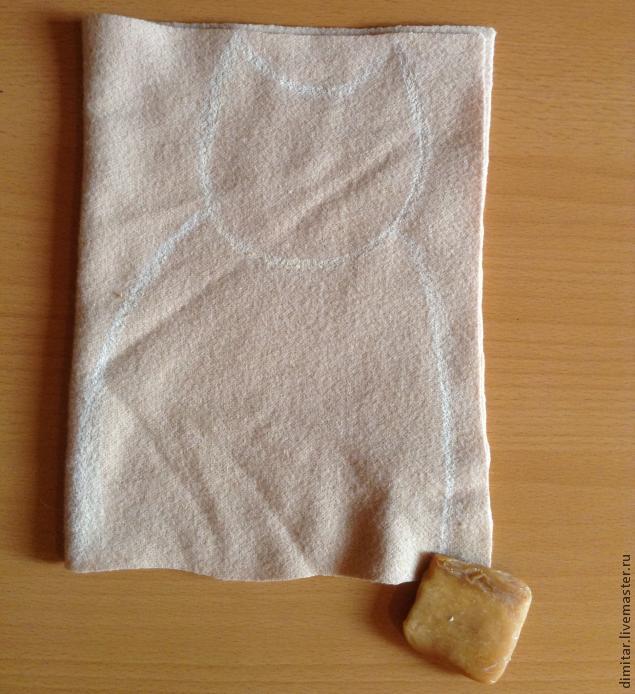 3. Скалываем булавкой, вырезаем по получившемуся контуру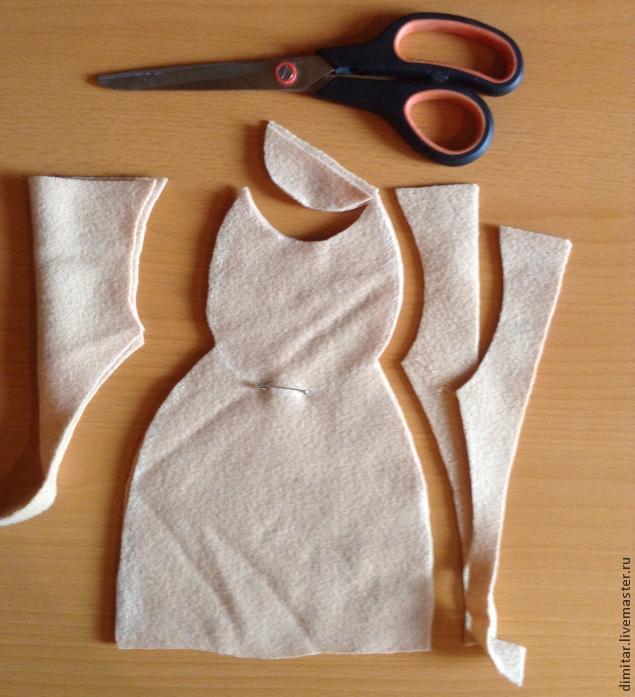 4. Закругляем углы внизу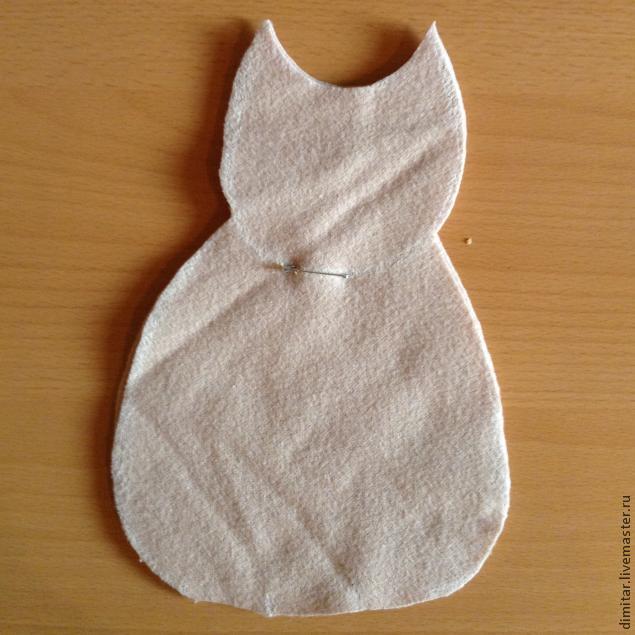 5-7. Соединяем по верхнему контуру швом "через край"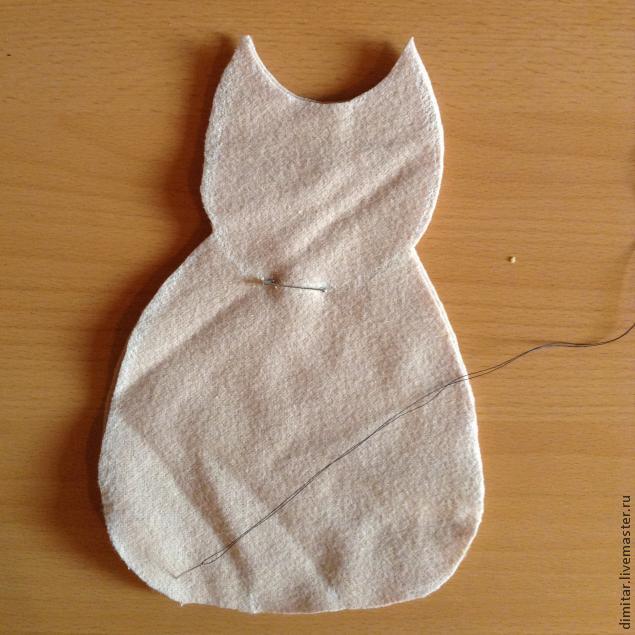 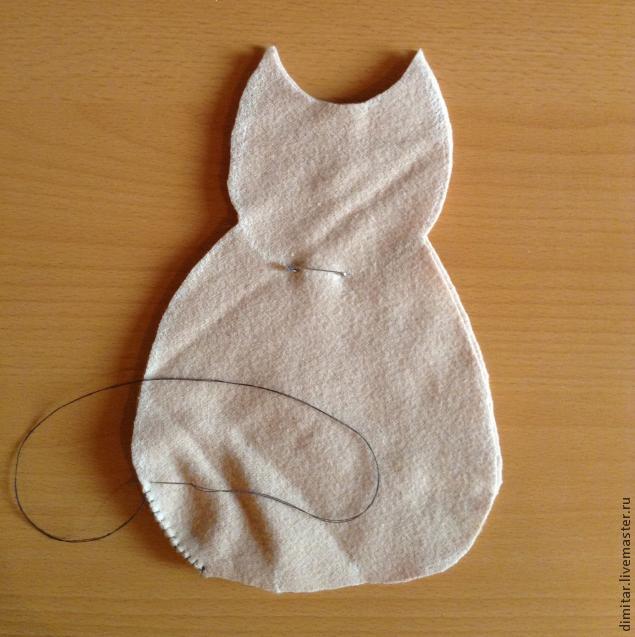 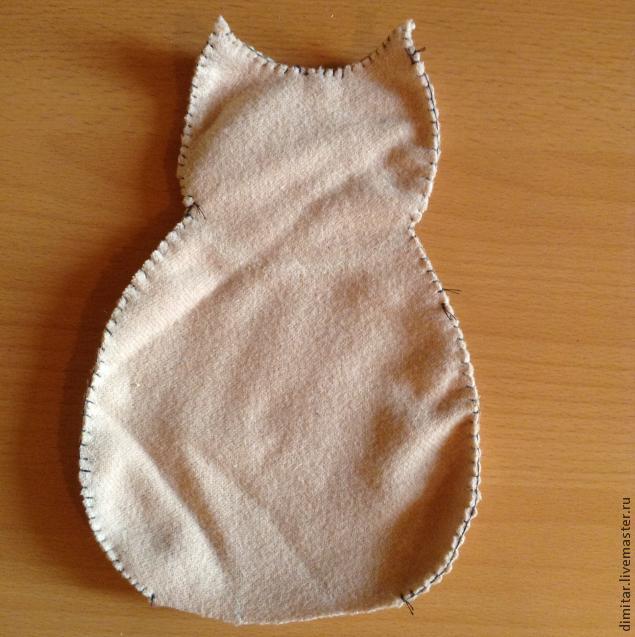 8-9. Из остатка ткани вырезаем овал, равный по длине отверстию в низу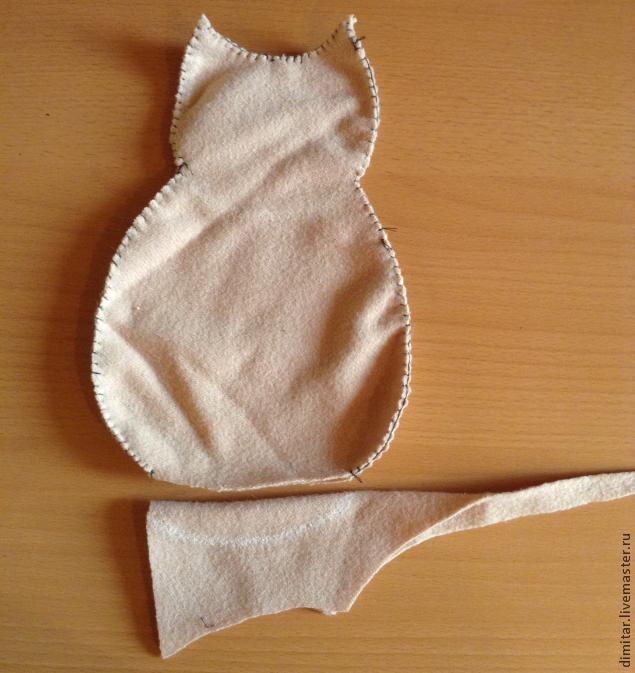 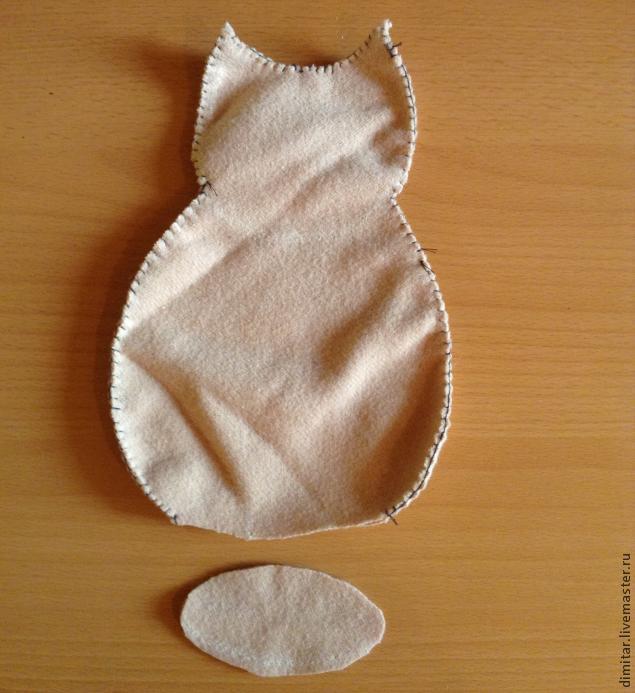 10. Соединяем получившийся овал с краями этого отверстия, оставив место для набивки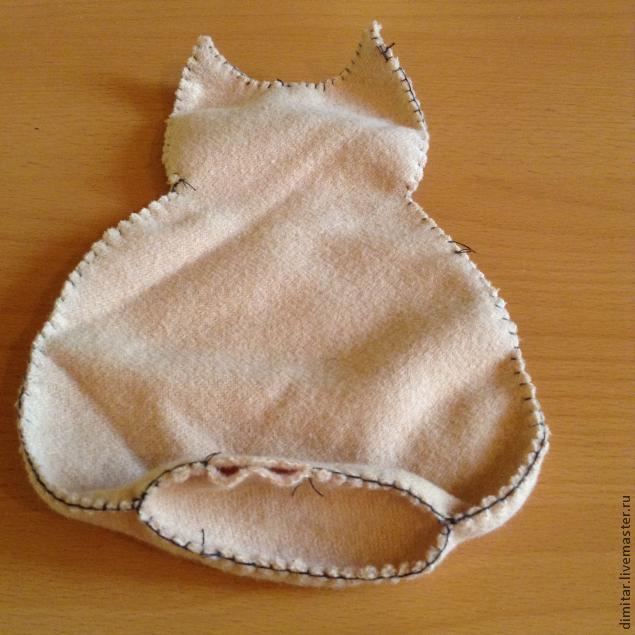 11. Выворачиваем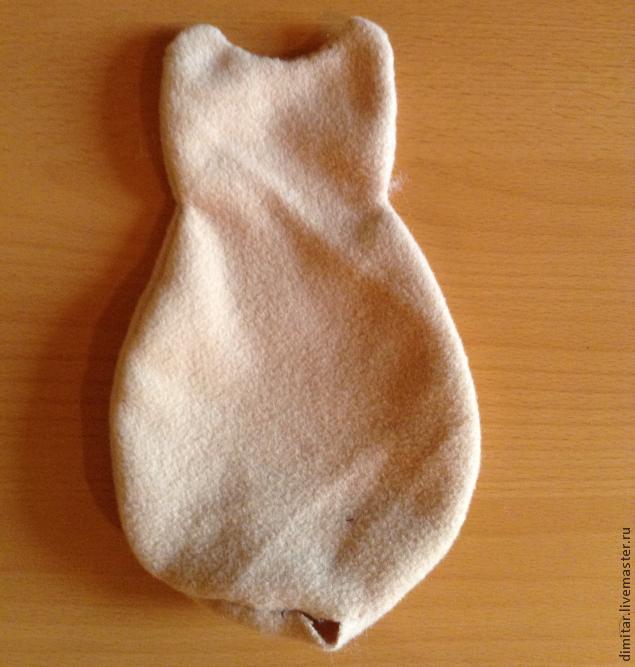 12. Набиваем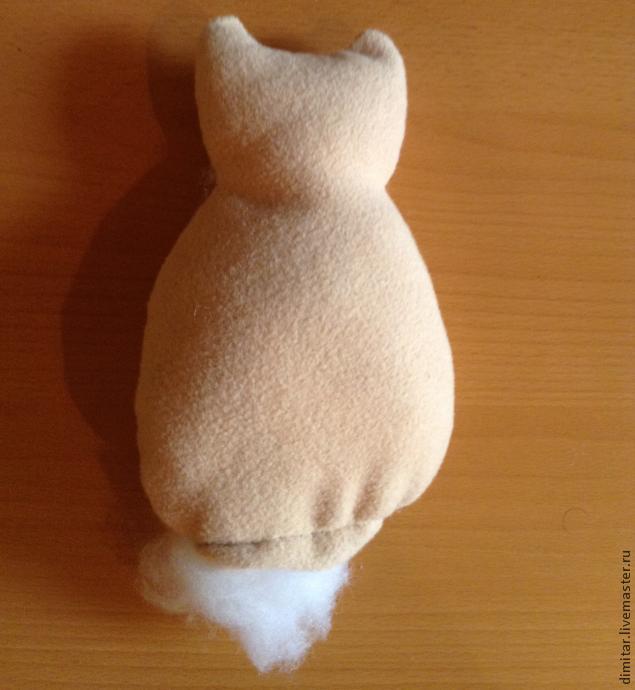 13-14. Зашиваем отверстие. Получилась заготовка кошки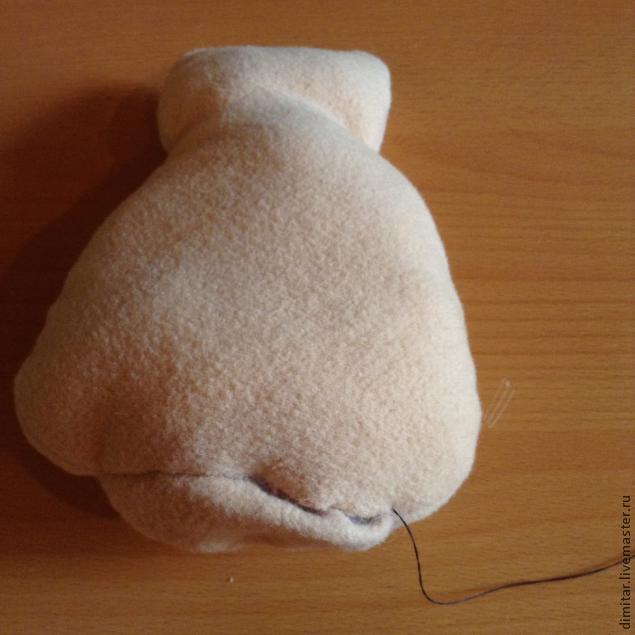 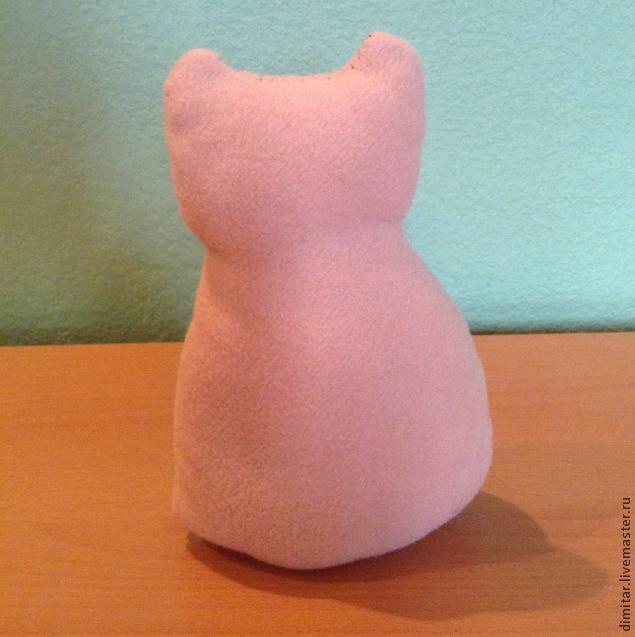 15-17. Находим центр мордочки, вышиваем треугольный нос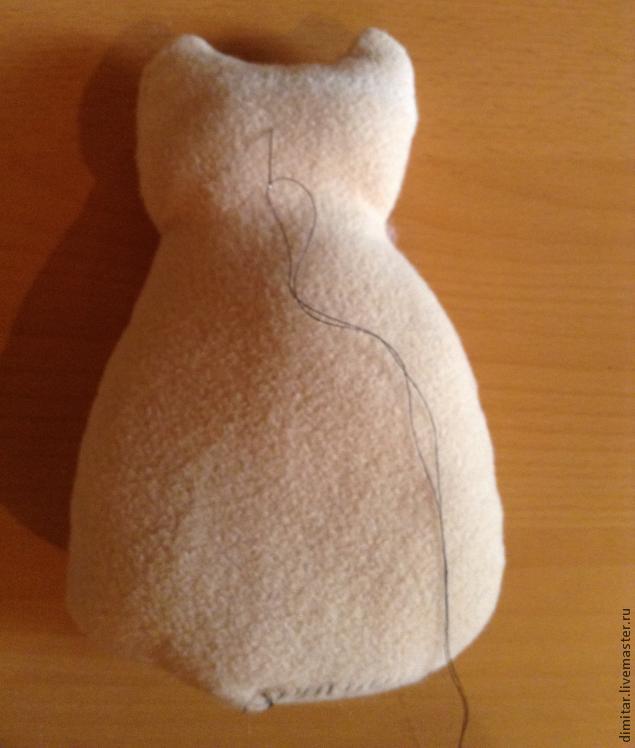 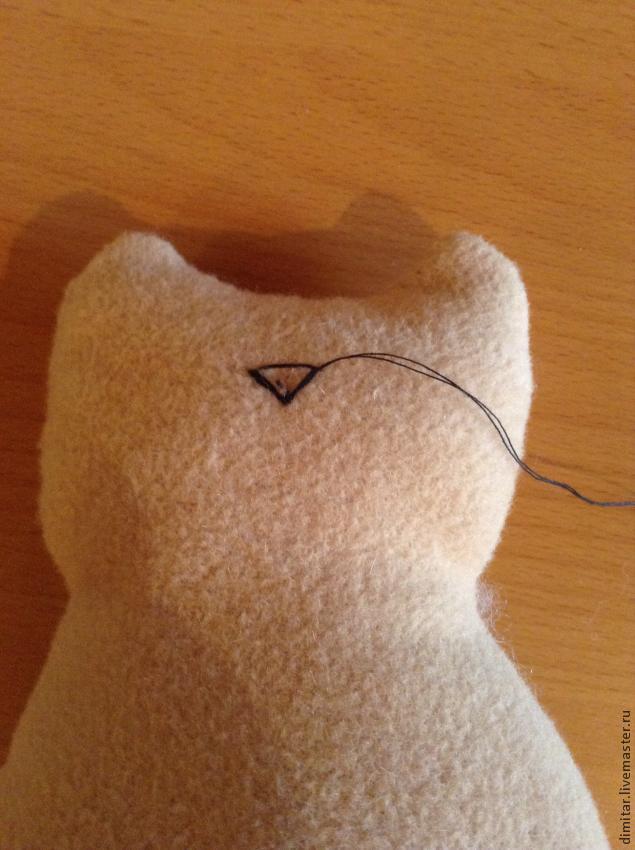 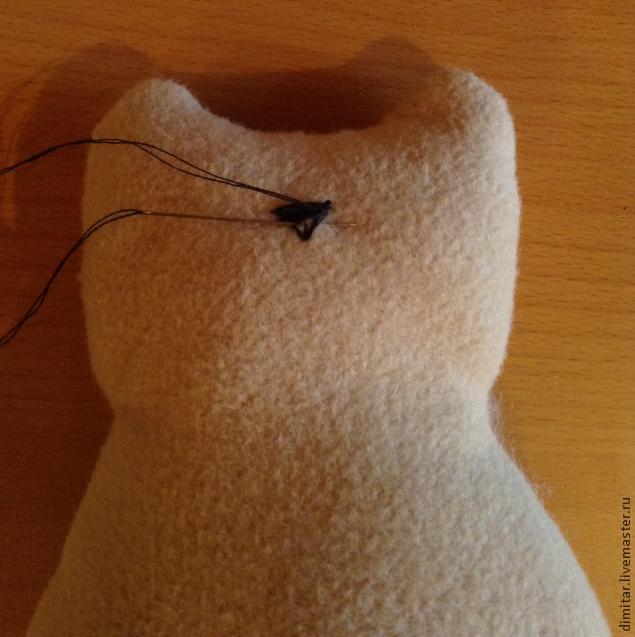 18-19. От носа вниз стебельчатым швом (далее все линии будут выполняться только им) начинаем прокладывать линию мордочки кошки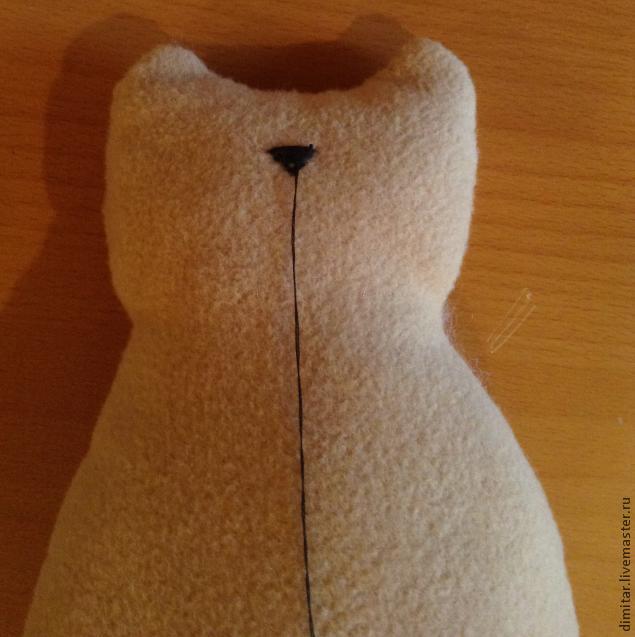 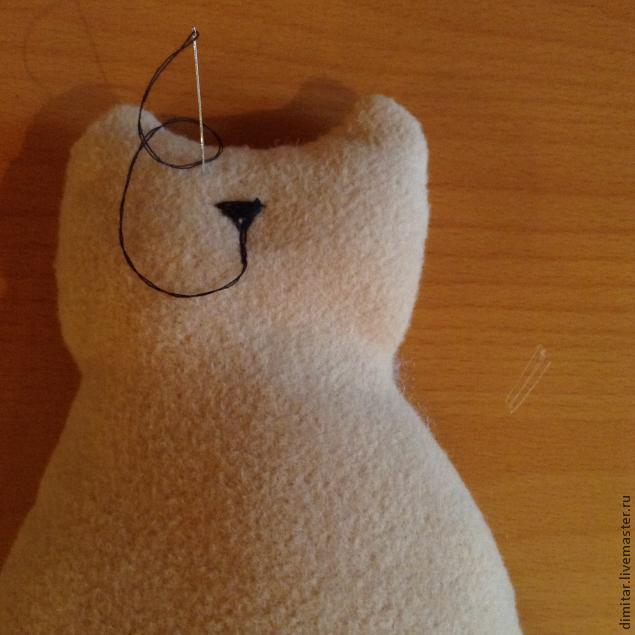 20. Сначала в одну сторону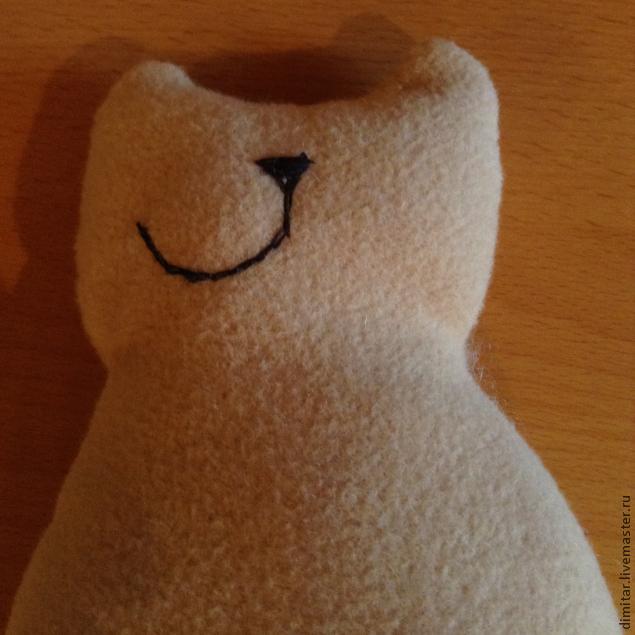 21. Затем в другую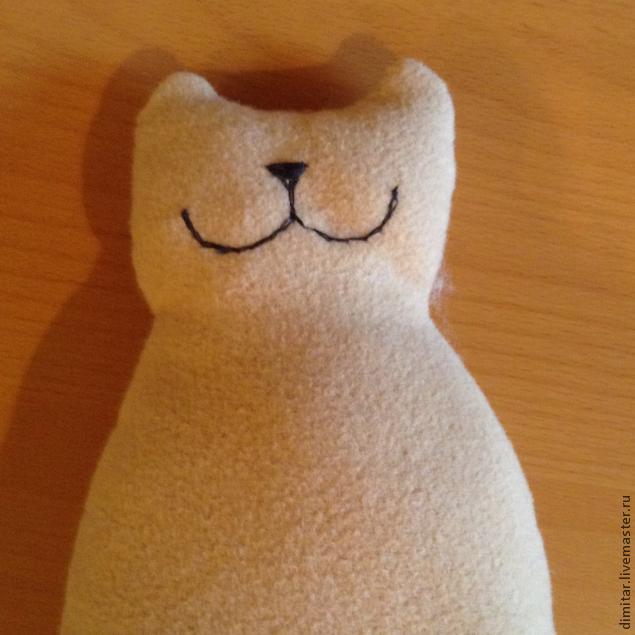 22. Тем же способом вышиваем ротик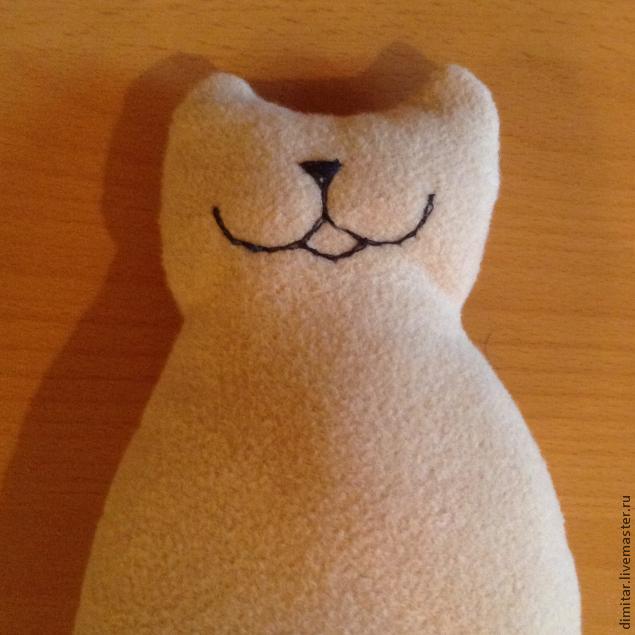 23. Намечаем линию шеи и прокладываем по ней прямую линию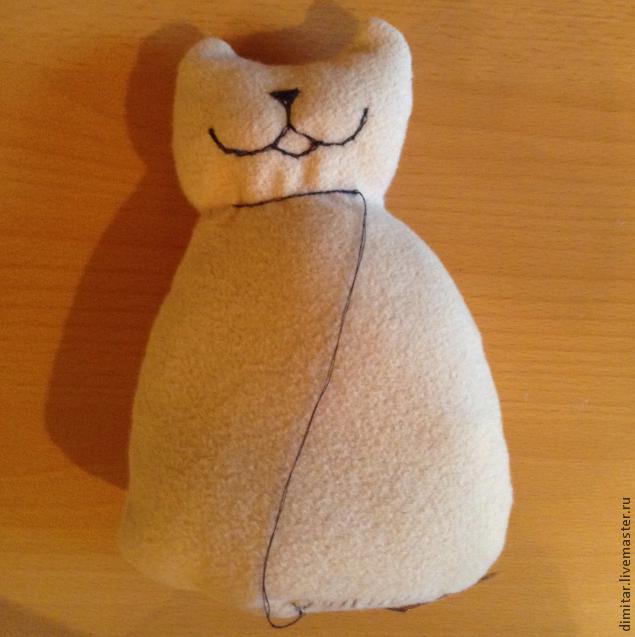 24. Намечаем и вышиваем линию хвостика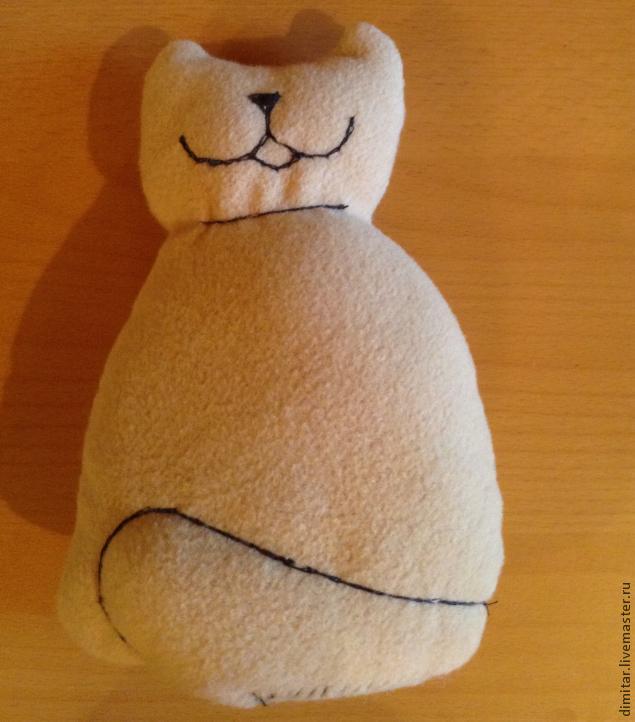 25. Соединяем линию шеи и хвостика кривой линией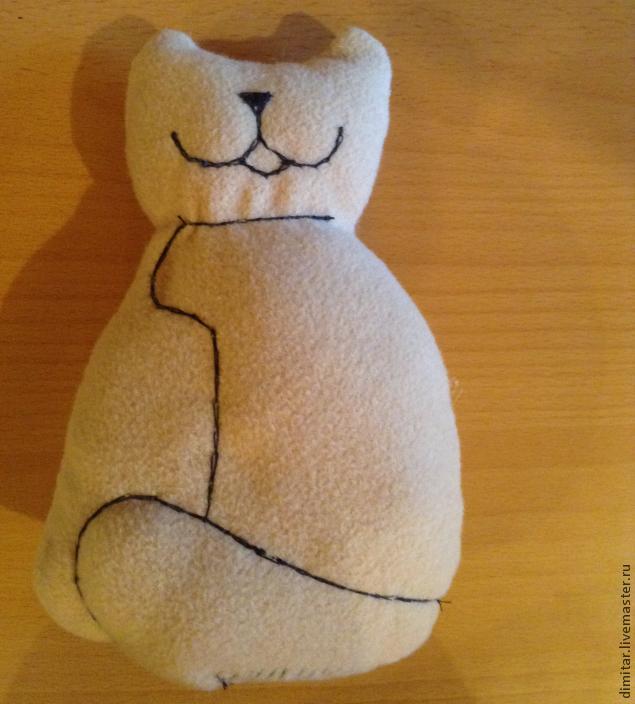 26. Оформляем грудку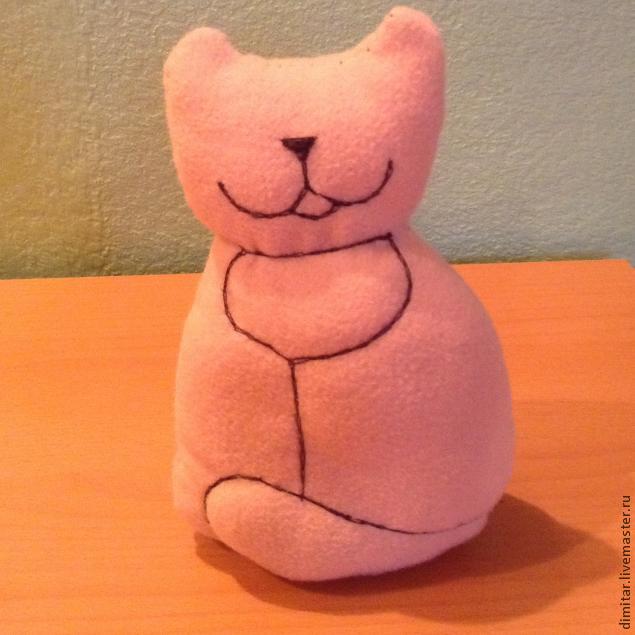 27. Вышиваем глазки (закрытые — проще)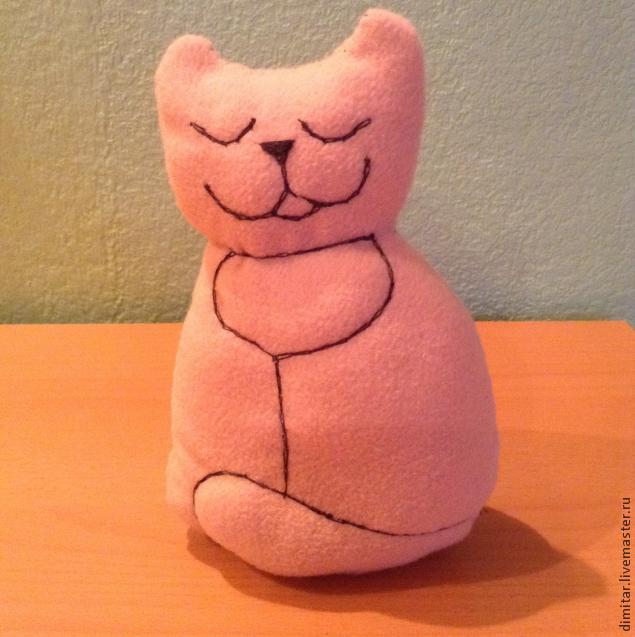 28. Добавляем подробности в зависимости от величины изделия и фантазии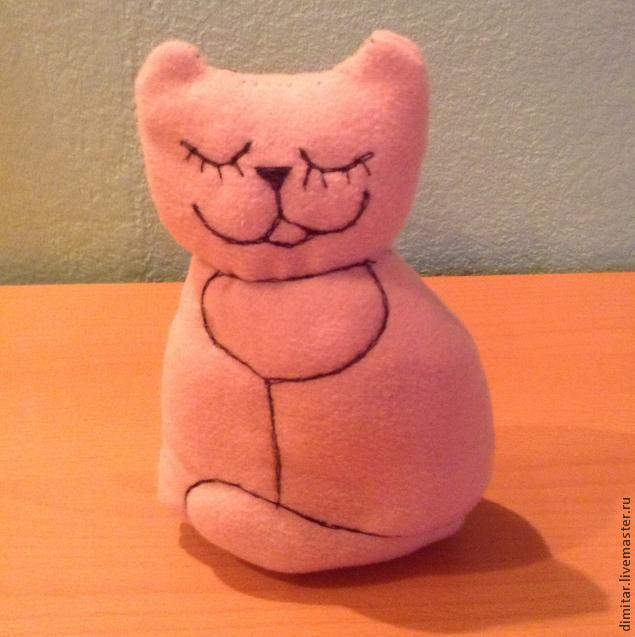 Игрушка готова!Ключевые слова:  игрушка, игрушки, игрушки ручной работы, вышивка, для детейМатериалы:  ткань, нитки, синтепон, ножницы, иголка, мыло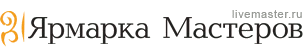 Поделиться:1136Нравится!Мастер-классы по теме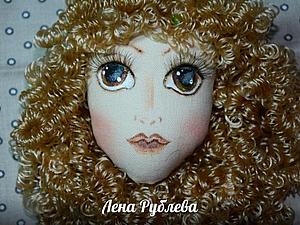 Создаем текстильную куколку Софи. Часть 2: рисуем личико28.06.2014 Рублева ЛенаВ первой части мастер-класса мы шили куколку. Теперь рисуем личико для Софи... Хочу сказать, что я…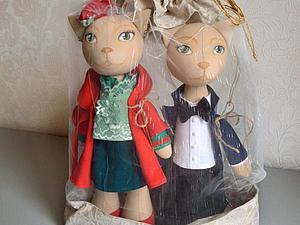 Изготавливаем упаковку для куклы или игрушки26.06.2014 Ирина Кузнецова (Tomashevskayya)Сегодня я решила поделиться еще одним способом изготовления простой и симпатичной тканевой… Ответить (2)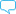  В избранное (14)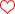 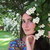 Priankacообщений: 36829.06.2014 13:46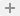 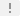 Хороший, основательный мастер-класс, спасибо! Ответить 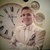 Дмитрий Соломатин
(Dimitar)cообщений: 34029.06.2014 23:59Рад, что ты оценила! 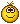 Спасибо! Ответить Виды творчества:  Куклы и игрушки > ИгрушкиСложность:  ниже среднейВремя работы:  2 часа Ответить